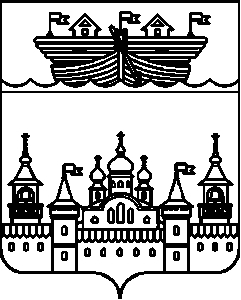  СЕЛЬСКИЙ СОВЕТ БЛАГОВЕЩЕНСКОГО СЕЛЬСОВЕТАВОСКРЕСЕНСКОГО МУНИЦИПАЛЬНОГО РАЙОНАНИЖЕГОРОДСКОЙ ОБЛАСТИРЕШЕНИЕ22 марта 2017 года		№ 9Рассмотрев заявления депутата сельского Совета Благовещенского сельсовета Воскресенского муниципального района Нижегородской области Шадрунова Сергея Николаевича - округ № 2 о досрочном прекращении полномочий, в соответствии с Законом Нижегородской области от 03.10.2008 № 133-З «О гарантиях осуществления полномочий депутата, члена выборного органа местного самоуправления, выборного должностного лица местного самоуправления в Нижегородской области», Уставом Благовещенского сельсовета, Положением о статусе депутата сельского Совета Благовещенского сельсоветаСельский Совет решил:1. Прекратить досрочно полномочия депутата сельского Совета Благовещенского сельсовета Воскресенского муниципального района Нижегородской области Шадрунова Сергея Николаевича - округ № 2,  с 30 мая 2017 года.2. Опубликовать настоящее решение на официальном сайте администрации района www.voskresenskoe-adm.ru и разместить на информационном стенде в здании администрации Благовещенского сльсовета.3. Контроль за исполнением решения оставляю за собой.4. Настоящее решение вступает в силу со дня принятия.Глава местного самоуправления-  	                                       О.К.Жаркова   О досрочном прекращении полномочий депутата  сельского Совета Благовещенского сельсовета Воскресенского муниципального района Нижегородской области по округу №2